TELEDIFFUSION DE MAURITANIE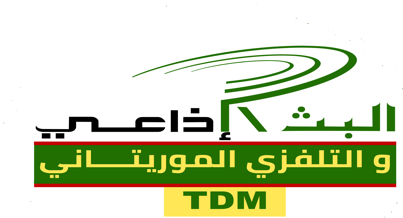 Avis de Report de la date de dépôt des offresRéf : DAOI N°01/ TDM-S.A/CPDM/2020 relatif à la fourniture et installation de deux pylônes de 145m et de 51m respectivement à Nouakchott et à Nouadhibou et services connexes, en deux lots.La TDM-S.A communique :La date de dépôt des offres du DAOI N°01/TDM-S. A/CPDM/2020 dont l’avis a été publié le 17 juin 2020, initialement prévue le mardi 18 Août 2020 à 12H, est reportée au jeudi 03 septembre 2020 à 12H TU.NB : Prendre en considération la nouvelle date limite de dépôt dans les validités de la soumission et de la caution.Le Directeur Général de la TDM-SAMohamed Dieh OULD SIDATY